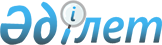 О представлении Верховного Суда Республики Казахстан о признании неконституционной части третьей статьи 261 Кодекса Казахской ССР об административных правонарушенияхПостановление Конституционного Совета Республики Казахстан от 27 ноября 1998 г. № 14/2



          Конституционный   Совет Республики  Казахстан в составе Председателя  
Ю.Кима и членов Совета Ж.Бусурманова, У.Ихсанова, В.Мамонова,   
С.Темирбулатова и В.Шопина в соответствии с пунктом 2 статьи 72 
Конституции Республики Казахстан  
 K951000_ 
  и подпунктом 1) пункта 4 статьи 
17 Указа Президента Республики Казахстан, имеющего  силу конституционного 
закона, "О Конституционном Совете Республики Казахстан"  
 U952737_ 
  , 
рассмотрев в открытом  заседании представление Верховного Суда Республики 
Казахстан о признании неконституционной части третьей статьи 261 Кодекса 
Казахской ССР об административных правонарушениях  
 K841000_ 
  .




          установил :




          В Конституционный Совет 25 ноября 1998 года в соответствии со статьей 
78 Конституции Республики обратился Верховный Суд Республики Казахстан   с  
представлением о признании неконституционной  части третьей статьи 261 
Кодекса Казахской ССР об административных правонарушениях.




          Поводом  к  обращению  Верховного Суда Республики с представлением 
явился пересмотр в названном суде по жалобам адвокатов   дела об  
административном  правонарушении гр-на Кажегельдина А.М.,  привлеченного к 
ответственности по статье 188-2 Кодекса об административных правонарушениях.




          Представление  мотивировано тем, что в  нарушение конституционных  
положений о равенстве граждан перед законом и судом часть третья статьи 261 
Кодекса об административных правонарушениях предусматривает, что лица, 
привлекаемые к ответственности по  статьям 52, 148, 164 и  другим, должны 
обязательно присутствовать при рассмотрении дела, а в случае уклонения от 
явки по вызову могут быть подвергнуты приводу.




      По мнению  Верховного Суда обязательность и принуждение в вопросах 
явки в соответствующий орган лишь по отдельным видам правонарушений  и лишь 
в отношении  отдельных лиц, а также обязанность органов по пресечению  
уклонения противоречат правам  человека и гражданина, закрепленным 
Конституцией, явно ущемляет права этих лиц.      
      Заслушав   сообщение  докладчика   -  члена Совета Темирбулатова  С. и 
рассмотрев материалы  по представлению Верховного Суда, Конституционный 
Совет  находит доводы суда обоснованными  и учитывает следующее:
      Пункт 1 статьи 14  Конституции Республики Казахстан устанавливает 
равенство всех перед законом и судом. Пункт 2 этой же статьи Конституции 
гласит: "Никто не может подвергаться какой-либо дискриминации   по    
мотивам   происхождения, социального, должностного и  имущественного 



положения, пола, расы, национальности, языка, отношения к религии, 
убеждений, места жительства или по любым иным обстоятельствам."




            Эти  конституционные нормы  содержат равные права человека и 
гражданина перед законом и судом независимо от любых обстоятельств.         




            Следовательно, при привлечении лица к судебной ответственности   эти  
конституционные нормы должны реализовываться  без каких-либо ограничений, в 
соответствии с пунктом  3 статьи 39 Конституции Республики. При 
производстве по судебным делам  должно быть  соблюдено  и конституционное 
требование о равенстве всех перед законом и судом.




          Однако, если в части второй статьи 261 Кодекса об административных 
правонарушениях предусматривается возможность рассмотрения дела в отсутствии 
привлекаемого лица, то в части третьей этой же статьи Кодекса содержится 
исключение из этого правила, гласящее, что лица, привлекаемые к 
ответственности по перечисленным в этой части статьям Кодекса об 
административных правонарушениях, обязаны присутствовать при рассмотрении их 
дела.




            В этой норме Кодекса об административных правонарушениях       
Конституционный Совет  усматривает установление неравенства перед судом.     




            Таким образом, вышеизложенное позволяет утверждать, что норма закона, 
закрепленная в части третьей статьи 261 Кодекса об административных  
правонарушениях, противоречит статье 14 и пункту 3 статьи 39 Конституции   
Республики  Казахстан, как ущемляющая конституционные права и свободы 
человека и гражданина.




            На основании изложенного и руководствуясь статьями 31-33 Указа  
Президента Республики  Казахстан, имеющего силу конституционного закона, "О 
Конституционном Совете Республики Казахстан"  
 U952737_ 
  , Конституционный Совет




          ПОСТАНОВЛЯЕТ:




          1. Часть третью  статьи 261 Кодекса Казахской  ССР  об административных 
правонарушениях, принятого 22 марта 1984 года,  
 K841000_ 
  признать 
неконституционной как ущемляющую   права и свободы человека и гражданина, 
закрепленные в статье 14 Конституции Республики Казахстан.




          2. В соответствии с пунктом 2 статьи 39 Указа Президента Республики 
Казахстан, имеющего силу конституционного закона, "О  Конституционном  
Совете  Республики Казахстан", законы, признанные ущемляющими    
закрепленные Конституцией права и свободы человека и гражданина, и в силу 
этого неконституционные, утрачивают юридическую силу и не подлежат 
применению. Решения судов и иных правоприменительных органов, основанные на 
таком законе, исполнению не подлежат.




          3. В  соответствии с пунктом  3 статьи 74  Конституции Республики 




Казахстан  
 K951000_ 
  , постановление вступает в силу со дня его принятия,  
является общеобязательным   на  всей  территории Республики, окончательным и 
обжалованию не подлежит с учетом случаев, предусмотренных  пунктами 2  и 3  
статьи 38  Указа Президента Республики Казахстан, имеющего силу 
конституционного закона, "О Конституционном Совете Республики Казахстан".
 
     Председатель
     
     
     
(специалист Р.Жантасова
            03.12.98г.)      
      
      


					© 2012. РГП на ПХВ «Институт законодательства и правовой информации Республики Казахстан» Министерства юстиции Республики Казахстан
				